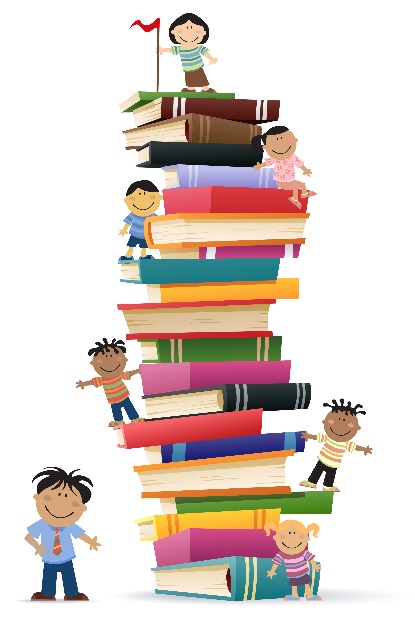 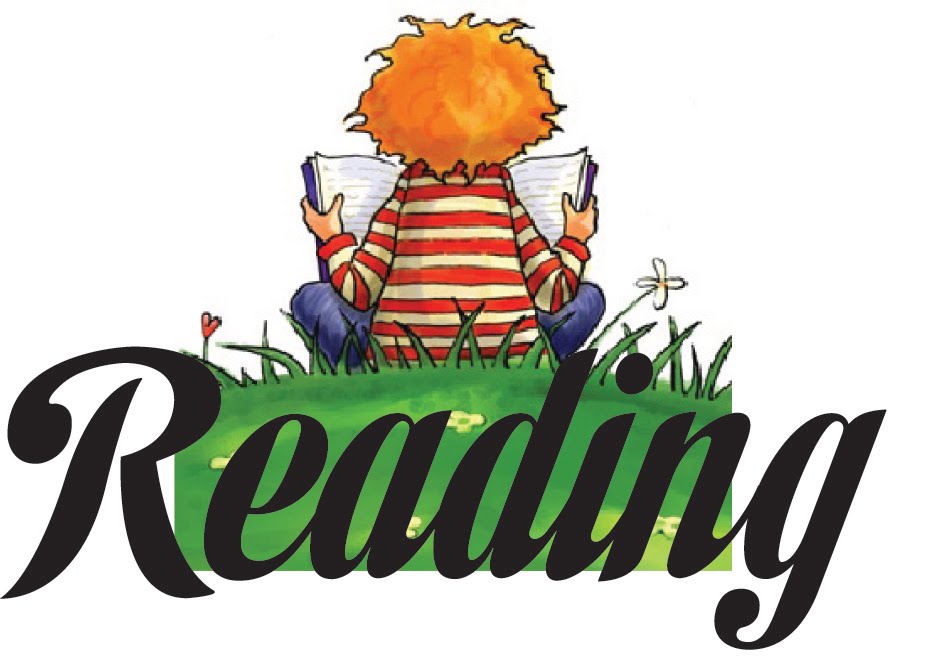 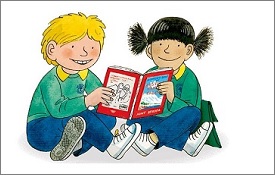 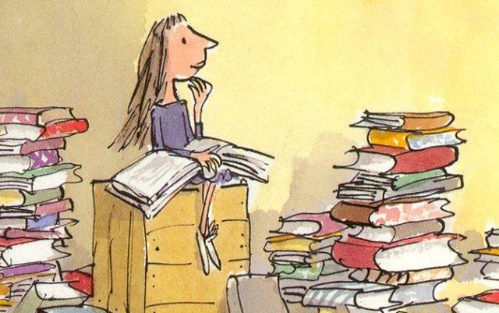 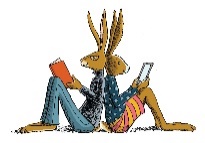  Year group Book SpinesYear 4 Recommended Reading ListYear 4 Recommended Reading ListAuthorTitleNina BawdenThe Peppermint Pig     Cressida CowellHow to train your dragon   Gillian CrossDemon HeadmasterVince CrossBlitzRoald DahlCharlie and the Chocolate Factory    Roald DahlBFG   Roald DahlGeorges Marvellous Medicine       Michael ForemanWar Game    Reinhardt JungBambert's Book of Missing StoriesClive KingStig of the DumpSatoshi KitamuraStone Age BoyMary NortonThe BorrowersIan OgilvyMeasle and the WrathmonkPhilip PullmanI was a ratPhilip PullmanThe Firework Makers DaughterMichelle RobinsonHow to wash a woolly MammothDavid WalliamsBillionaire Boy    EB WhiteCharlottes Web    Jacqueline WilsonCliffhanger  Jacqueline WilsonThe Suitcase Kid     Year 3 Recommended Reading ListYear 3 Recommended Reading ListAuthorTitleEnid BlytonThe Faraway TreeJeff BrownFlat Stanley Anthony BrowneKing Kong   Anthony BrowneVoices in the Park   Betsy ByarsThe Midnight FoxRoald DahlFantastic Mr Fox   Lucy DanielsDog in the Dungeon   Kenneth GrahameThe Reluctant Dragon   Ted HughesThe Iron Man   Eva IbbotsonThe Abominables    Dick King-SmithThe HodgehegDick King SmithGeorge SpeaksDick King SmithThe Sheep PigRudyard KiplingJust so storiesCS LewisThe Lion the witch and the wardrobe   Jenny NimmoThe Witches’ TearsPhilip PullmanAladdin and the Enchanted LampPhilip PullmanPuss in bootsDr. SeussOh, the Places You'll GoAndy StantonYou’re a bad man, Mr. Gum! (series)Jeremy StrongRomans on the RampageMarcia WilliamsGreek MythsJeanne WillisWho’s in the Loo?    Jacqueline WilsonHetty FeatherCharles Dickens A Christmas Carol    (abridged version)Juliet DesaillyMa’ats featherYear 2 Recommended Reading ListYear 2 Recommended Reading ListAuthorTitleAllan AhlbergThe man who wore all his clothesRonda & David ArmitageThe Lighthouse Keeper’s lunchAntonia Barber The Mousehole CatEnid BlytonThe Enchanted Wood    Raymond BriggsFungus the Bogeyman   Anthony BrowneGorillaAnthony BrowneHansel & GretelHumphrey CarpenterMr Majeika   Roald DahlThe Enormous CrocodileRoald DahlThe Magic Finger  Roald DahlThe Giraffe the peley and me    Roald DahlRevolting RhymesDrew DaywaltThe day the crayons quit   Lynley DoddHairy Maclary from Donaldson’s dairyJulia DonaldsonA squash and a squeezeJulia DonaldsonThe Smartest Giant in TownJulia DonaldsonTiddlerMax EilenbergCinderellaJan FearnleyMr Wolfs Pancakes  Anne FineThe Diary of a Killer Cat  Emily GravettMeercat Mail   Emily GravettWolvesKes GraeyBillys BucketMairi HedderwickKatie Morag’s Island StoriesShirley HughesDoggerJohn LightThe FlowerMargaret MahyA Lion in the MeadowLemony SnicketThe DarkJill TomlinsonThe owl who was afraid of the dark   Martin WaddellOwl BabiesYear 1 Recommended Reading ListYear 1 Recommended Reading ListAuthorTitleAlan and Janet AhlbergCops and Robbers    Raymond BriggsJim and the BeanstalkEileen BrowneHanda’s SurpiseEileen BrowneHanda’s HenJohn BurninghamAvacado BabyNick ButterworthThe WhispererRod CampbellDear ZooLauren ChildCharlie and LolaHelen CooperPumpkin SoupAlexis DeaconBeegu  Lynley DoddThe Other ArkMinnie GreyThe Princess and the PeaShirley HughesAlfiePat HutchinsDon’t Forget the BaconSimon JamesThe Wild WoodsOliver JeffersLost and Found  Judith KerrThe tiger who came to tea   Geraldine McCaughreanUnicorn, UnicornDavid McKeeNot Now, BernardDavid McKeeElmerMichael MorpurgoThe Silver SwanInga MooreSix Dinner SidJill MurphyPeace at Last    Jill MurphyOn the way homeKorky PaulThe Fish Who Could WishMarcus PfisterRainbow FishMaurice SendakWhere the Wild Things AreDr SeussThe Cat in the HatAleksei TolstoyThe Gigantic TurnipMartin WaddellFarmer DuckMartin WaddellCan’t you sleep Little bear    Reception Recommended Reading listReception Recommended Reading listAuthorTitleAllan AhlbergEach peach, pear plum Allan AhlbergMonkey DoNick BarrettPercy the Park KeeperByron BartonLittle Red Hen Anthony BrowneMy Amazing Mum Eric CarleThe Very Hungry CaterpillarEric CarleSlowly, Slowly, Slowly said the Sloth Emma ChichesterWhere are you, Blue Kangaroo Emma ChichesterI love you, Blue Kangaroo Roald DahlEsio Trot Julia DonaldsonWhat the Ladybird Heard Julia DonaldsonThe Gruffalo   Julia DonaldsonScarecrows WeddingJulia DonaldsonSmeds & Smoos Julia DonaldsonSharing A Shell Jonny DuddlePirates of Scurvy Sands Susan GatesRun! Run! It’s Scarypoo! Judith Kerr  The Tiger who came to tea Robert N. MunschLove You Forever Jill MurphyPeace at Last Jill MurphyWhatever Next! Michael RosenWe‘re going on a bear hunt Raynhill ScomelThe Wish Cat Oscar SeaworthyPortside Pirates Nick SharrattPirate PeteKaye UmanskyYo Ho Ho! A Pirating We’ll Go! Martin WaddellOwl babiesThe Three Little Pigs Goldilocks and the three bearsThe Enormous TurnipYear 3Book titleClass study Read to classLinked to class topicBooks that are the class topicBooks available in class libraryAutumn 1Howard Carter’s Diary entries The Iron ManThe lion the Witch and the WardrobeFlat StanleyFantastic Mr FoxMa’ats FeatheryesYesyesYesyesYesyesYesYesYesyesAutumn2Roald Dahl – The Twits.The HodgehegJust so StoriesHarry the Poinsonous CentipedeCharlottes WebGangsta GrannyyesyesYesYesYesYesyesSpring 1Coming of the Romans.The sheep pigKing KongThe AbominablesWhos in the LooYesYesyesyesYesSpring 2Escape from PompeiiMagic Box by Kit Wright.Romans on the RampageThe Witches tearsPuss in BootsAladdin and the Enchanted LampYesYesYesYesYesYesyesYesYesYesYesyesSummer 1Study of performance poetryHetty FeatherA Christmas CarolVoices in the parkDog in the DungeonThe Reluctant DragonGeorge SpeaksYesYesYesYesYesYesYesyesYesSummer 2 Wallace and Gromit The Wrong TrousersThe Midnight FoxThe Faraway TreeOh the places youll goYoure a bad man Mr GumHow to train your dragonYesYesYesyesYear 1Book titleClass study Read to classLinked to class topicBooks that are the class topicBooks available in class libraryAutumn 1Poetry about Ourselves and the senses:Hairy Maclary Peace at last Owl Babies The Very Hungry Caterpillar I Hear a Pickle and smell, see touch and taste it too.Cops and RobbersBeeguYesYesYesYesYesYesYesYesYesYesYesYesYesYesyesyesyesyesyesyesyesAutumn 2Non fiction books with instructionsCan’t you sleep Little BearOn the way home The Tiger comes to Tea  The Wild Woods by Charlie and Lola The Rainbow FishYesYesYesYesYesYesYesyesYesYesYesYesYesYesyesyesYesYesYesYesYesyesSpring 1fairy stories and traditional talesGoldilocks and the Three Bears.Hansel and GretelThree Little PigsGingerbread ManLittle Red Riding hoodCinderellaSnow White and the Seven Dwarves.Dick WhittingtonPeter PanThe Frog PrinceThe Billy Goats GruffRumplestiltskinRapunzelJack and the BeanstalkBeware of the Bears Mr Wolf’s PancakesJim and the Beanstalk The Gigantic Turnip The Princess and the Pea YesYesYesyesYesSpring 2To read and write poetry about animalsAnimal poems – poems from Commotion in the oceanDear Zoo by Six Dinner Sid Lost and FoundElmer The Whisperer The Silver SwanYesYesYesYes yesSummer 1Read a text from a different culture. Handa Surprise Avocado Baby Handa’s Hen Fantasy world storiesThe Cat in the hat The bear under the stairs Where the Wild things are Not now Bernard The fish who could wish YesYesYesyesYesyesYes yesYesYesYesYesYesyesSummer 2Year 2Book titleClass study Read to classLinked to class topicBooks that are the class topicBooks available in class libraryAutumn 1The Sea Monster’Katie Morag books Lighthouse Keeper storiesBillys BucketTiddlerMy mum and dad make me laugh.DoggerAlfie and Annie storiesThere’s a lion in the meadow.The Mousehole catYesYesyesYesYesYesYesYesYesYesYesYesyesYesYesYesYesYesyesYesYesyesYesYesYesYesYesyesAutumn 2Space Man BobWallace and GromitHarvey Slumphenburgers Christmas Present.YesYesYesYesYesyesYesyesSpring 13 Billy Goats GruffTiger ChildHow Rabbit Stole the fireLRRHCharlies Superhero Underpants.A squash and a squeezeYesYesYesYesyesYesYesYesYesyesYesYesYesyesYesyesSpring 2WolvesGorillaThe Enormous CrocodileThe Giraffe the peley and meHairy MclaryMeercat MailYesyesyesyesYesYesYesSummer1Jack and the BeanstalkPercy the Park KeeperThe owl who was afraid of the darkThe FlowerYesyesYesYesYesyesYesYesYesyesYesyesSummer 2Robin HoodThe Magic FingerYesyesYesyesyesyesYear 4Book titleClass study Read to classLinked to class topicBooks that are the class topicBooks available in class libraryAutumn 1Stone Age BoyHow to Wash a Woolly MammothThe DreamGiverThe Water CycleStig of the dumpThe peppermint pigThe demon headmasterYesYesYesyesYesYesYesYesYesyesYesYesYesyesyesAutumn2BFGThe Shirt Machine – animationBillionaire boyHow to train your dragonYesYesyesyesYesyesYesyesSpring1Beowulf The Firework Makers daughterI was a ratYesYesYesyesSpring 2Goodnight Mister TomYesyesyesyesSummer1War GameBlitzThe BorrowersYesyesYesYesyesYesYesyesSummer2The suitcase kidyesyes